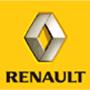 ASSEMBLEE GENERALE DES PROPRIETAIRES DE TITRES PARTICIPATIFSANNUAL GENERAL MEETING OF HOLDERS OF REDEEMABLE SHARES2ème convocation - 23 avril 20142nd SUMMONS - APRIL 23, 2014Resultat des votesvoting RESULTSnombre total de titres participatifs en circulation				797 659Total number of redeemable shares availablenombre total de titres participatifs votants					797 659Total number of voting redeemable sharesnombre total de titres participatifs présents					6 269Total number of redeemable shares presentNombre titres participatifs représentées						21Total number of represented redeemable shares Nombre de titres participatifs ayant voté par correspondance			3 740 Total number of redeemable shares voted by postTotal atteint		10 030Total reachedSoit			1,26 % des 797 659i.e.Résolution 1 / First resolutionRapports du Conseil d’Administration de Renault et des Commissaires aux comptes. Renault’s Board of Directors and Statutory auditors’ reports.Majorité requise en voix : 	6 687 				Required majority 					Résolution 2 / Second resolutionRémunération annuelle  du représentant de la masse des propriétaires de titres participatifsAnnual remuneration of the mass representative of redeemable shares holders.Majorité requise en voix :	 6 687 				La résolution est approuvée.Required majority						The resolution is approved.Résolution 3 / Third resolutionPouvoirs pour formalités.Powers for formalitiesMajorité requise en voix :	 6 687 				La résolution est approuvée.Required majority						The resolution is approved.Nombre de voixNumber of votes%Nombre de voixNumber of votes%Pour / For365336,42Contre / Against150,14Abstention / Abstention636263,42Nombre de voixNumber of votes%* Nombre de voixNumber of votes%* Pour / For996499,34Contre / Against650,64Abstention / Abstention10,01Nombre de voixNumber of votes%* Nombre de voixNumber of votes%* Pour / For999099,60Contre / Against00Abstention / Abstention400,39